TARTARE  AVOCAT-TOMATES  ET  CRÈME  DE  CRABE,  VINAIGRETTE  AU  KIWIPour 2 personnes :Ingrédients :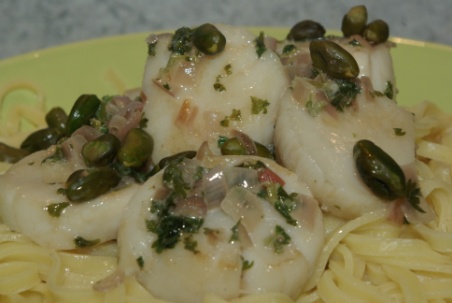 6 noix de St Jacques1 échalotepersil vin blanc crèmepistaches mondéesFaire revenir 30 sec sur chaque face 6 noix de St Jacques dans une noisette de beurre. Saler, poivrer.Ajouter 1 échalote ciselée.Ajouter 2 cs de persil haché.Mouiller avec 1/2 verre de vin blanc. Cuire 2 min à feu vif.Ajouter 1 cs de crème.Cuire 1 min.Ajouter 1 poignée de pistaches mondées.http://cecilemillot.canalblog.com/archives/2011/03/03/20535189.html